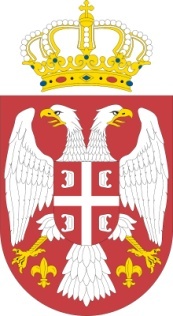 РЕПУБЛИКА СРБИЈАГРАД  ВРАЊЕГРАДСКА  УПРАВАОДЕЉЕЊЕ ЗА УРБАНИЗАМ, ИМОВИНСКО-ПРАВНЕ ПОСЛОВЕ, КОМУНАЛНОСТАМБЕНЕ ДЕЛАТНОСТИ И ЗАШТИТУ ЖИВОТНЕ СРЕДИНЕ	у складу са чланом 63. Закона о планирању и изградњи  (''Службени гласник  Републике  Србије'', број 72/09, 81/09-исправка, 64/10-УС, 24/11, 121/12, 42/13-УС, 50/13-УС, 98/13-УС, 132/14, 145/14, 83/18, 31/19, 37/19 –др.закон,  9/20, 52/21 и 62/2023) и у складу са чланом 92. Правилника о садржини, начину и поступку израде докумената просторног и урбанистичког планирања (''Службени гласник  Републике  Србије''  број  32/19), организује јавну презентацију УРБАНИСТИЧКОГ ПРОЈЕКТАМАЛЕ СОЛАРНЕ ЕЛЕКТРАНЕ МСЕ „ЕЛЕКТРА AC-DC“ СНАГЕ 159 кW, НА КП.БР. 1308 КО БРЕСНИЦАОбрађивач урбанистичког пројекта	: 	„ВееЛеН Гроуп“ доо Врање						Ул. Ђуре Салаја бр. 39, ВрањеОдговорни урбаниста :			Ненад Стојковић, дипл.инж.арх.						(200 1324 12)подносиоц захтева:				„ЕЛЕКТРА AC-DC“  ДОО ВРАЊЕ						село Бресница, Врање	Позивају се сва заинтересована правна и физичка лица да изврше увид у урбанистички пројекат и да у току трајања јавне презентације доставе своје примедбе и сугестије у писаном облику Одељењу за урбанизам, имовинско-правне послове, комунално стамбене делатности и заштиту животне средине.	Јавна презентација урбанистичког пројекта у трајању од 7 дана, одржаће се у периоду од 26.06.2024. године до 02.07.2024. године од 10-12 часова у просторијама Одељења за урбанизам, имовинско правне послове, комунално стамбене делатности и заштиту животне средине – Улица Иве Лоле Рибара број 1, I спрат, канцеларија број 6.	Урбанистички пројекат ће бити изложен у улазном холу и у просторијама Одељења за урбанизам, имовинско правне послове, комунално стамбене делатности и заштиту животне средине Градске управе града Врања–Улица Иве Лоле Рибара број 1, Врање, I спрат, канцеларија број 6, и на званичној интернет страници града Врања (www.vranje.org.rs/vesti)	Овлашћено лице за давање обавештења о садржају јавне презентације је шеф Одсека за урбанизам Дијана Ђелић дипл.инж.арх. (Контакт телефон 017/7155065) .